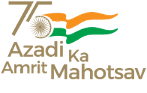 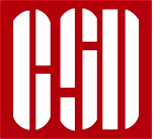 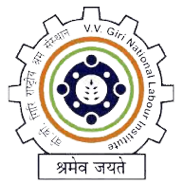     COUNCIL FOR SOCIAL DEVELOPMENT(A Research Institute supported by Indian Council of Social Science Research, Government of Telangana & Reserve Bank of India)Southern Regional Centre, HyderabadOrganizes  Online Collaborative Capacity Building Programme onQuantitative Data Analysis in Labour Research  In collaboration with V.V. Giri National Labour Institute, NoidaMarch 14-16, 2022AIMTo Enhance data-handling and analytical skills among stakeholders engaged in research in the field of labour and employment.OBJECTIVES Survey methods and samplingTo acquaint the participants with tools and techniques which are required for data management in labour studies – data extraction/ collection, validation of data, and analysisTo equip the participants with the use of quantitative research tools, techniques and perspectives.COURSE PROFILE                      Overview of qualitative and quantitative research techniques; Basic data management (primary and secondary) – methods and process; Basic indicators, socioeconomic, demographic covariates at different levels; Preparing variables/ indicators for analysis; Unit level data extraction and analysis.METHODOLOGYInteractive Sessions, Practical Exercises, AssignmentsPARTICIPATION LEVELResearch Scholars, Academicians, NGO practitioners and Government Officials. As this is an online training programme, those enrolling in the programme should have access to internet and laptop/desktop with audio-visual facilities.FACULTYVVGNLI Faculty; CSD Faculty; External Experts.DATEThis programme is scheduled for March 14-16, 2022. PROGRAMME FEEThere is no registration/programme fee for this online training programme.NOMINATION AND ENROLMENT The nominations of those interested in participating in this training, can be sent either through organisations or individually.Please fill in the linked registration form and submit it. Without registration form, nomination will not be considered.https://docs.google.com/forms/d/e/1FAIpQLSfMVVPQUq55NFyEKIufcgcrzE9ksnN-_3LRVCWOfPfoJjaKrQ/viewform?usp=sf_linkThe registration link should be sent through soft copy to the nominees. Link will not open if sent through photo copy. Nominees can also use link given in our website brochure.The nominations received will be scrutinised and those selected will be intimated individually via email. They will also be informed the log in details to access the online programme and related training resources.Those who successfully complete the programme will be provided an e-certificate by the VVGNLI.Course Directors:Dr. Manoj JatavAssociate FellowV.V. Giri National Labour Institute, (Ministry of Labour and Employment), NOIDA, UPE-mail: jatav.manoj@gov.inCOMMUNICATIONConsultant (Programme)V.V. Giri National Labour InstitutePost Box. No. 68, Sector-24NOIDA-201301 (UP)Distt. Gautam Budh NagarTelephone: 0120 2411471, 2411533-35E-mail: vvgnlitraining@gmail.com